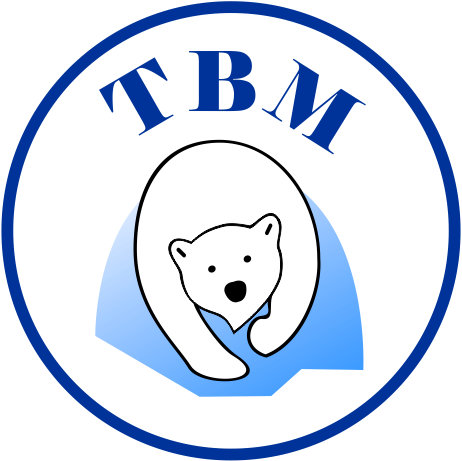 PropozíciePretek TBM v zimnom plávaníNázov podujatia:TBM –pretek TBM –pretek Usporiadateľ:TRNAVSKÍ  BÍLI  MEDVEDITRNAVSKÍ  BÍLI  MEDVEDIMiesto:Dolné Dubové – vodná nádržDolné Dubové – vodná nádržTermín a čas:18.11.2018  13:00 hod.Termín zaslania prihlášok:14.11.2018  po termíne nie je možné sa už prihlásiť na pretek Mailová adresa na posielanie prihlášok:tbm@atlas.skČas a miesto prezentácie plavcov:Od 11:30 – 12:30 hod.  kultúrny dom, Dolné Dubové GPS – 48°29'26.3"N 17°36'41.4"EPodmienky účasti plavcov:Podmienky účasti plavcov: Trať 100 m a 250 mdobrý aktuálny zdravotný stavpríslušnosti k niektorému evidovanému otužileckému klubuprihláška k stanovenému termínu zaslaná vedením klubuvyplnené Čestné prehlásenieŠtartovné:trať 100 m = 8 € trať 250 m = 8 €úhrada pri prezentáciipretekár sa môže zúčastniť len jednej trateTechnické ustanoveniaSystém súťaže:Súťaž  jednotlivcovSúťaže na trati 100 alebo 250 metrov sa môžu zúčastniť len evidovaní otužilci, ktorí boli prihlásení v termíne vedením svojho klubu, vyplnia formulár Čestné prehlásenie a uhradia štartovné .Súťažné trate:100 m , 250 mPlavecké disciplíny:voľný spôsobSúťažné kategórie:muži do 50 rokov a nad 50 rokovženy do 50 rokov a nad 50 rokovPovolená výbava plavca:štandardné plavky, plavecká čiapka, plavecké okuliareVyhodnotenie: určenie prvých troch miest v každej súťažnej kategórii (poháre, diplomy)